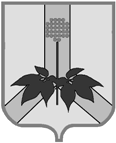 АДМИНИСТРАЦИЯ ДАЛЬНЕРЕЧЕНСКОГО МУНИЦИПАЛЬНОГО РАЙОНАПОСТАНОВЛЕНИЕ«01» марта  2023 года               г.  Дальнереченск  	                                     №137 -паОб организации оказания муниципальных услуг в социальной сфере на территории Дальнереченского муниципального районаВ соответствии с Федеральным законом от 06.10.2003 № 131-ФЗ "Об общих принципах организации местного самоуправления Российской Федерации", частью 3 статьи 28 Федерального закона
от 13 июля 2020 года № 189-ФЗ "О государственном (муниципальном) социальном заказе на оказание государственных (муниципальных) услуг в социальной сфере" (далее – Федеральный закон № 189-ФЗ), руководствуясь Уставом Дальнереченского муниципального района, администрация Дальнереченского муниципального районаПОСТАНОВЛЯЕТ:Организовать оказание муниципальных услуг в социальной    сфере по реализации дополнительных общеразвивающих программ для детей на территории Дальнереченского муниципального района в соответствии с    положениями Федерального закона № 189-ФЗ.2. Установить, что применение предусмотренных статьей 9 Федерального закона № 189-ФЗ способов отбора исполнителей услуг осуществляется в отношении направления деятельности "реализация дополнительных общеразвивающих программ для детей" в соответствии с порядком формирования муниципальных социальных заказов на оказание муниципальных услуг в социальной сфере, отнесенных к полномочиям органов местного самоуправления Дальнереченского муниципального района, утверждаемым администрацией Дальнереченского муниципального района. 3. Утвердить:3.1. План          апробации         механизмов           организации         оказаниямуниципальных услуг в социальной сфере по реализации дополнительных общеразвивающих программ для детей на территории Дальнереченского муниципального района согласно приложению № 1 к настоящему постановлению.3.2. Состав рабочей группы по организации оказания муниципальных услуг в социальной сфере по реализации дополнительных общеразвивающих программ для детей в соответствии с Федеральным законом № 189-ФЗ на территории  Дальнереченского муниципального района согласно приложению № 2 к настоящему постановлению.4. В целях определения порядка информационного обеспечения организации оказания муниципальных услуг в социальной сфере по реализации дополнительных общеразвивающих программ для детей на территории Дальнереченского муниципального района:а) установить, что ведение  структурированной информации о потребителях услуг, которым предоставляются права на получение муниципальных услуг в социальной сфере по реализации дополнительных общеразвивающих программ для детей в соответствии с социальным сертификатом, формирование и предъявление соответствующих социальных сертификатов осуществляется в форме электронных документов в автоматизированной информационной системе "Портал персонифицированного дополнительного образования Приморского края (25.pfdo.ru). Перечень документов, обмен которыми между уполномоченными органами, потребителями услуг, исполнителями услуг, участниками отбора исполнителей услуг, иными юридическими и физическими лицами в отношении муниципальных услуг в социальной сфере по реализации дополнительных общеразвивающих программ для детей в соответствии с социальным сертификатом осуществляется в форме электронных документов, определяется муниципальными правовыми актами администрации Дальнереченского муниципального района, принятыми в целях внедрения на территории Дальнереченского муниципального района Целевой модели развития региональных систем дополнительного образования детей, утвержденной федеральным органом исполнительной власти, осуществляющим функции по выработке и реализации государственной политики и нормативно-правовому регулированию в сфере общего образования.5. Информация и документы, формирование которых предусмотрено Федеральным законом № 189-ФЗ, подлежат размещению на едином портале бюджетной системы Российской Федерации в соответствии с Бюджетным кодексом Российской Федерации в следующем порядке:5.1. Муниципальное казенное учреждение "Управление народного образования" Дальнереченского муниципального района (далее – Уполномоченный орган) направляет необходимые информацию и документы в Управление финансов администрации Дальнереченского муниципального района.5.2. Управление финансов администрации Дальнереченского муниципального района осуществляет формирование и представление для обработки и публикации информации с использованием государственной интегрированной информационной системы управления общественными финансами "Электронный бюджет".6. Отделу по работе с территориями и делопроизводству администрации Дальнереченского муниципального района (Пенкина) разместить настоящее постановление на официальном сайте администрации Дальнереченского муниципального района в сети "Интернет".7. Контроль за выполнением настоящего постановления возложить на директора муниципального казенного учреждения "Управления народного образования" Дальнереченского муниципального района Гуцалюк Н.В.8. Настоящее постановление вступает в силу со дня его обнародования в установленном порядке.Глава	 Дальнереченского муниципального района	                                   В.С. Дернов                                                                                            Приложение № 1к постановлению АдминистрацииДальнереченского муниципального района от 01.03.2023г.   №137 -паПлан апробации механизмов организации оказаниямуниципальных услуг в социальной сфере по реализации дополнительных общеразвивающих программ для детей на территории Дальнереченского муниципального района в соответствии с положениями Федерального закона от 13.07.2020 года № 189-ФЗ "О государственном (муниципальном) социальном заказе на оказание государственных (муниципальных) услуг в социальной сфере" (далее – Федеральный закон № 189-ФЗ)Приложение № 2к постановлению АдминистрацииДальнереченского муниципального района от  01.03.2023г.  №1373 -паСостав рабочей группы по организации оказания муниципальных услуг в социальной сфере по реализации дополнительных общеразвивающих программ для детей на территории Дальнереченского муниципального района№Наименование мероприятияОтветственный исполнительСрок реализацииОжидаемый результатУтверждение порядка формирования муниципальных социальных заказов на оказание муниципальных услуг в социальной сфере, отнесенных к полномочиям органов местного самоуправления Дальнереченского муниципального района, формы и сроков формирования отчета об исполнении муниципальных социальных заказов на оказание муниципальных услуг в социальной сфере, отнесенных к полномочиям органов местного самоуправления Дальнереченского муниципального районаАдминистрация Дальнереченского муниципального районафевраль 2023 годапорядок утвержден, форма и сроки формирования отчета утвержденыУтверждение и размещение муниципального социального заказа на оказание муниципальных услуг в социальной сфереУполномоченные органыдо 1 марта 2023 годамуниципальный социальный заказ утвержден и размещенУтверждение Положения о персонифицированном дополнительном образования детей в Дальнереченском муниципальном районе (либо внесение изменений)Администрация Дальнереченского муниципального районаапрель 2023 годаположение утвержденоУтверждение требований к условиям и порядку оказания муниципальных услуг в  социальной сфереУполномоченные органыапрель 2023 годатребования утвержденыВнесение изменений в решение о бюджете Дальнереченского муниципального района для целей реализации положений Федерального закона №189-ФЗ по оказанию государственных услуг в социальной сфере в соответствии с социальным сертификатомДума Дальнереченского муниципального районаапрель 2023 годаизменения внесеныВнесение изменений в муниципальную программу Дальнереченского муниципального района "Развитие образования на территории Дальнереченского муниципального района на 202-2025 гг." для целей реализации положений 189-ФЗ по оказанию государственных услуг в социальной сфере в соответствии с социальным сертификатомАдминистрация Дальнереченского муниципального районаапрель-май 2023 годаизменения внесеныВнесение изменений в программу персонифицированного финансирования дополнительного образования детей в Дальнереченском муниципальном районеУполномоченные органыапрель-май 2023 годаИзменения в программу персонифицированного финансирования внесеныУтверждение порядка определения нормативных затрат для целей оказания муниципальных услуг в социальной сфере в соответствии с частью 9 статьи 7 Федерального закона №189-ФЗУполномоченные органыапрель-май 2023 годапорядок утвержденУтверждение изменений в муниципальный социальный заказ для целей оказания муниципальных услуг в социальной сфере в соответствии с социальным сертификатомУполномоченные органыапрель-май 2023 годаизменения внесеныУтверждение порядка предоставления субсидий на оказание муниципальных услуг в социальной сфере в соответствии с социальным сертификатомАдминистрация Дальнереченского муниципального районамай-июнь 2023 годапорядок утвержденУтверждение порядка заключения в электронной форме соглашения, заключаемого по результатам отбора исполнителя услуг в целях исполнения муниципального социального заказа на оказание муниципальных услуг в социальной сфереАдминистрация Дальнереченского муниципального районамай-июнь 2023 годапорядок утвержденВнесение изменений в муниципальные задания и заключение соглашений о финансовом обеспечении выполнения муниципального задания с муниципальными учреждениями в соответствии с социальным сертификатомУполномоченные органымай-август 2023 года, далее-непрерывноизменения внесены, соглашения заключеныЗаключение соглашений о предоставлении субсидий исполнителям услуг в соответствии с социальным сертификатом, не являющимся муниципальными  учреждениями Дальнереченского муниципального районаУполномоченные органыавгуст 2023 года, далее - непрерывносоглашения заключеныРеализация организационных и информационных мероприятий, направленных на подготовку заинтересованной общественности (потребителей услуг, исполнителей услуг) к реализации положений Федерального закона №189-ФЗ с 1 сентября 2023 года, включая проведение информационной кампании.Уполномоченные органымарт-сентябрь 2023 годаорганизационные и информационные мероприятия проведеныФамилия, имя, отчествоДолжностьПопов Александр Григорьевичзаместитель главы администрации Дальнереченского муниципального районаГуцалюк Наталья Викторовнадиректор муниципального казенного учреждения "Управления народного образования" Дальнереченского муниципального районаДронова Галина Владимировнаначальник Управления финансов администрации Дальнереченского муниципального районаШестернин Евгений Алексеевичначальник юридического отдела администрации Дальнереченского муниципального районаБринько Татьяна Владимировна ведущий экономист муниципального казенного учреждения "Управления народного образования" Дальнереченского муниципального районаМоралевич Ирина Сергеевнаспециалист муниципального казенного учреждения "Управления народного образования" Дальнереченского муниципального района